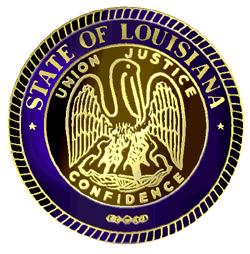 State of LouisianaDepartment of Health and HospitalsLouisiana Physical Therapy Board(337) 262-1043      FAX (337) 262-1054AGENDAOctober 24, 20125:30	Case 2012I016 Maize6:00	Case 2012I018 Jones6:30	Call Meeting to order6:35	August Board Meeting Minutes6:45	ReportsChairman’s ReportLetter from Beth WardChairman Letter to LPTATreasurer’s ReportAugust 2012 actual vs. budgetSeptember 2012 actual vs. budgetSecurities – August & SeptExecutive Director’s ReportLetters of recommendationProvisional license issueOctober PT exam score reporting7:00 	Meeting with Shirley Bryan, PTA7:30	Rules and Regulations Implementation IssuesCEU PolicyEthics CourseReciprocity CEUs8:00	New BusinessRecess for the eveningOctober 25, 20128:30	LegalDucote Letter for Board9:00	Board Monthly Call DiscussionClaire Joiner Guyton9:30	Unfinished Business	Task TrackerNewsletter/Direct Access Report	CorrespondencePractice act to forward to a practicing board memberAshley Thomason - PTA - Questions (change employer info & ethics CEU course)Practice act issueWednesday's meetingPharmaceuticals in the outpatient clinicCBT CommentsDPTFW  face to face conferencing for PT PTA supervision LA11:00    Monitoring Disciplined Therapists ReportBoyd Sexual Harrassment11:30   Investigation Summary Reports (one-on-one meetings)12:00   Adjournment